Publicado en Ciudad de México el 13/03/2024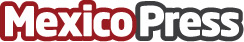 Empezar a invertir: Dividenz muestra 3 maneras esenciales para tener en cuentaLa volatilidad económica y política en Latinoamérica resalta la importancia de una base financiera sólida de cara al futuroDatos de contacto:Moisés HenándezTouchpoint Marketing+52 1 55 4488 4729Nota de prensa publicada en: https://www.mexicopress.com.mx/empezar-a-invertir-dividenz-muestra-3-maneras_1 Categorías: Internacional Finanzas Estado de México Ciudad de México Bolsa Innovación Tecnológica http://www.mexicopress.com.mx